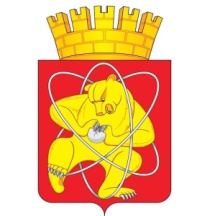 Муниципальное образование «Закрытое административно – территориальное образование Железногорск Красноярского края»АДМИНИСТРАЦИЯ ЗАТО г.ЖЕЛЕЗНОГОРСКПОСТАНОВЛЕНИЕ12.09.2016                                                                                                                                         1484г.ЖелезногорскО внесении изменений в постановление Администрации ЗАТО г. Железногорск  от 07.05.2014 N 891 «Об утверждении правил осуществления полномочий органом внутреннего муниципального финансового контроля по контролю в финансово-бюджетной сфере»В соответствии с Кодексом  об административных правонарушениях Российской Федерации, Федеральным законом от 06.10.2003 N 131-ФЗ «Об общих принципах организации местного самоуправления в Российской Федерации», Законом Красноярского края от 02.10.2008 N 7-2161 "Об административных правонарушениях", Уставом ЗАТО Железногорск, ПОСТАНОВЛЯЮ:1. Внести в постановление Администрации ЗАТО г. Железногорск от 07.05.2014 N 891 «Об утверждении правил осуществления полномочий органом внутреннего муниципального финансового контроля по контролю в финансово-бюджетной сфере» следующие изменения:1.1. В приложении №1 к постановлению «Правила осуществления органом внутреннего муниципального финансового контроля полномочий по контролю в финансово-бюджетной сфере»:1.1.1.  Пункт 1.9 изложить в новой редакции:«1.9.  Должностными лицами, осуществляющими контроль в финансово-бюджетной сфере, являются:а) руководитель Финансового управления;б) начальник Отдела;в) муниципальные служащие Отдела, уполномоченные на участие в проведении контрольных мероприятий в соответствии с приказом Отдела, включаемые в состав проверочной (ревизионной) группы.».1.1.2. Дополнить пунктом  1.22.  следующего содержания:«1.22. При выявлении в ходе осуществления муниципального финансового контроля признаков административного правонарушения, руководитель Финансового управления составляет протоколы об административных правонарушениях. Протоколы об административных нарушениях направляются  Финансовым управлением в органы, уполномоченные рассматривать дела  об административных правонарушениях в сроки, установленные Кодексом об административных правонарушениях Российской Федерации.».1.1.3. В пункте 3.57 слово «Отдела» исключить.2. Управлению делами Администрации ЗАТО г. Железногорск  (Е.В. Андросова) довести настоящее постановление до сведения населения через газету «Город и горожане».3. Отделу общественных связей Администрации ЗАТО г.Железногорск 
(И.С.Пикалова) разместить настоящее постановление на официальном сайте муниципального образования «Закрытое административно-территориальное образование Железногорск Красноярского края» в информационно-телекоммуникационной сети Интернет.4. Контроль над исполнением настоящего постановления возложить на первого заместителя Главы администрации ЗАТО г. Железногорск С.Д. Проскурнина.5. Настоящее постановление вступает в силу после его официального опубликования.Глава  администрации                                                                      С.Е. Пешков      